3. C	 TÝDENNÍ PLÁN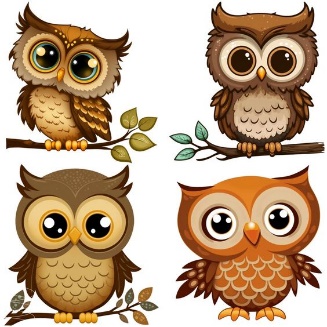 3. týden	(18. 9. – 20. 9. 2023)PŘEDMĚTCO BUDEME UČIT?JAK SE MI DAŘÍ?JAK ZPRACOVÁVÁME?ČESKÝ JAZYKUČ str. 10-13Správně píšeme slova se skupinou tě/ně/bě/pě/vě/mě.Umím zpaměti abecedu, řadím správně slova dle abecedy.písemně 11/5;12/7a;12/9aČESKÝ JAZYKPS str. 7-9Správně píšeme slova se skupinou tě/ně/bě/pě/vě/mě.Umím zpaměti abecedu, řadím správně slova dle abecedy.PS písemněČTENÍ,        PSANÍUČ str. 8-11Dokážu číst se správnou intonací.Odpovím na otázky k textu.ČTENÍ,        PSANÍPísankaZážitek z prázdnin.(odevzdání „čistopisu“)Písemné zpracování zážitku z prázdnin na A4.kritéria zpracování: min 12 vět se správným slovosledemnapsat velké písmeno na začátku věty a znaménko na koncineopakovat slovesoMATEMATIKAUČ str. 10 - 13PS str. 9-11Umím narýsovat obdélník do čtvercové sítě.Postavím stavbu z krychlí dle kritérií.Znám pojmy polovina, čtvrtina.Orientuji se v prostředí krokování.Správně pokryji podlahu parketami.Řeším slovní úlohy.Umím zpaměti násobilku 1-5.PS písemněPRVOUKAPS str. 7Jsme cyklistéStavba kolaRozeznám druhy dopravních značek a světelné signály.Chodím bezpečně do školy.ANGLICKÝ JAZYKUČ str. 2Hello againVedu rozhovor se spolužákem (setkání).Umím čísla od 0 – 10 (ústně).Seznámím se s barvami.Seznámím se s pokyny.Hello.What´s your name?I´m ……/My name is ……..Nice to meet you.Good bye.Instructions:Open your book.Listen.Look.Sing.Draw.